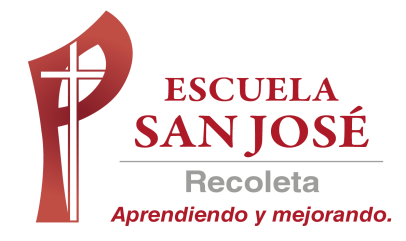 GUIA DE TRABAJO INGLESCOMPRENSION AUDITIVA SEMANA 1 AL 5 DE JUNIOTERCERO BASICOOBJETIVO:  Comprender textos orales relacionados con temas conocidos o de otras asignaturasUNIT 1:   ‘READY FOR SCHOOL’ACTIVIDAD 1: antes de escuchar la grabación, lee la instrucción y comprende  la actividad a realizar con el ejercicio de audio (usa el diccionario o guías anteriores si es necesario)PARA ESCUCHAR EL AUDIO HACER DOBLE CLICK EN EL ICONO Y DAR OPCION ABRIRACTIVIDAD 2:  escucha la grabación y enumera las imágenes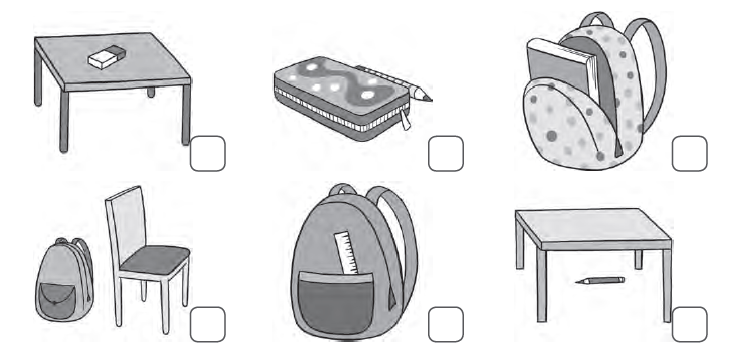 SOLUCIONARIO:  REVISA Y CORRIGE SI ES NECESARIO SÓLO CUANDO HAYAS RESUELTO LOS EJERCICIOS POR TI MISMO (A).  RECUERDA QUE PUEDES ESCUCHAR TODAS LAS VECES QUE NECESITES.ACTIVIDAD 2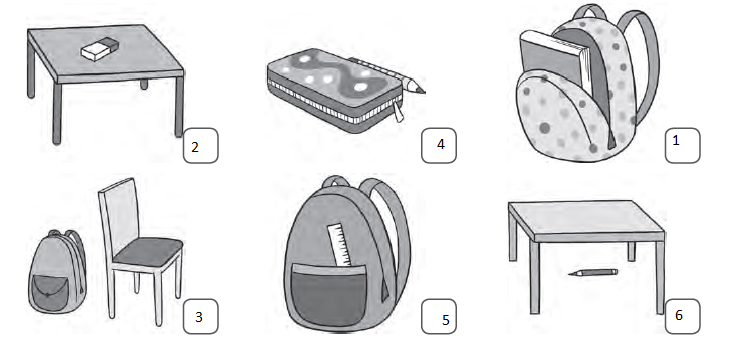 